Ex. 4                            A1                               My city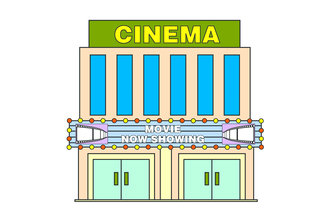 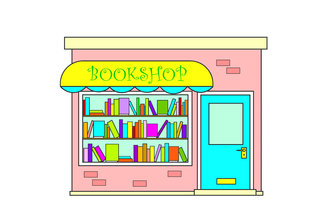 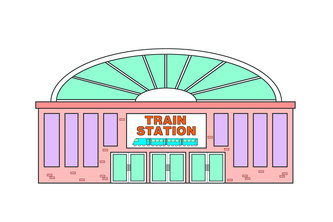 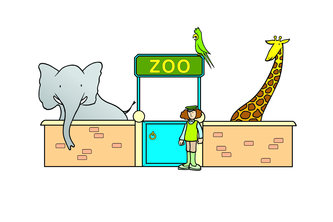 Are there these 4 places in your town /city?                          YES /NOWhich of these places/shops do you like the most?                   ________________Write five (5) more shops or places that there are in your  town/city  :________________________________________________________________
________________________________________________________________
________________________________________________________________Name: ____________________________    Surname: ____________________________    Nber: ____   Grade/Class: _____Name: ____________________________    Surname: ____________________________    Nber: ____   Grade/Class: _____Name: ____________________________    Surname: ____________________________    Nber: ____   Grade/Class: _____Assessment: _____________________________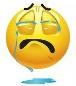 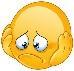 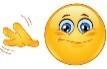 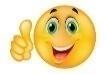 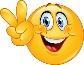 Date: ___________________________________________________    Date: ___________________________________________________    Assessment: _____________________________Teacher’s signature:___________________________Parent’s signature:___________________________